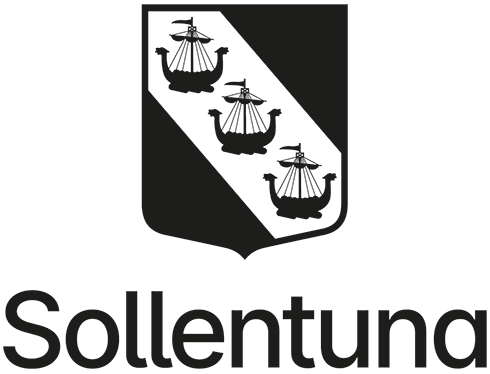 Övning 1. LivsområdenVilket livsområde hör beskrivningen till?Emma har svårt att komma igång med olika vardagssysslor och missar ofta tider.Ali klarar inte på egen hand att skicka sms men kan ringa och svara på samtal med sin mobiltelefon.Yvonne har ramlat i sitt hem vid några tillfällen och känner sig inte trygg där.Karl brukar hamna i konflikt med sina grannar.Göte kan klä på och av sig sina kläder själv förutom sina strumpor som han behöver hjälp med.Sara klarar av att åka kortare sträckor buss som hon tidigare åkt men klarar i övrigt inte att åka med kollektivtrafiken på egen hand.Jasmin klarar inte av att betala sina räkningar på egen hand, men det är viktigt för henne att vara delaktig.Ove känner sig ofta osäker i olika situationer i vardagen och vill ha stöd i hur han ska agera och vilka beslut han ska fatta.Holgers föräldrar ger honom mycket stöd i vardagen genom påminnelser och motivation.Jessica vill delta i kör men klarar inte det på egen hand.